ITINERAIRE 1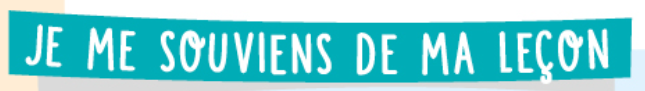 Selon la légende, durant quel siècle, Rome a-t-elle été fondée ? VIIIe s. av. JC 		VI e s. av. JC		IIe s. av. JC		Citez le nom d’un homme politique et conquérant qui a utilisé le mythe de la fondation de Rome : Jules …………………..  . 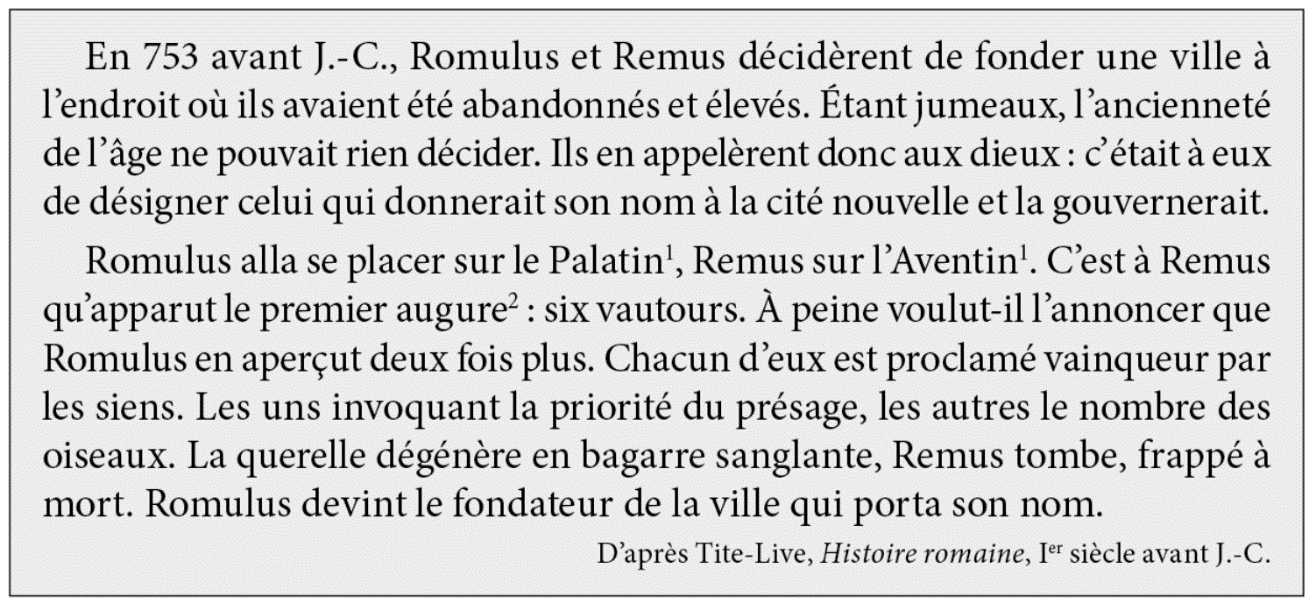 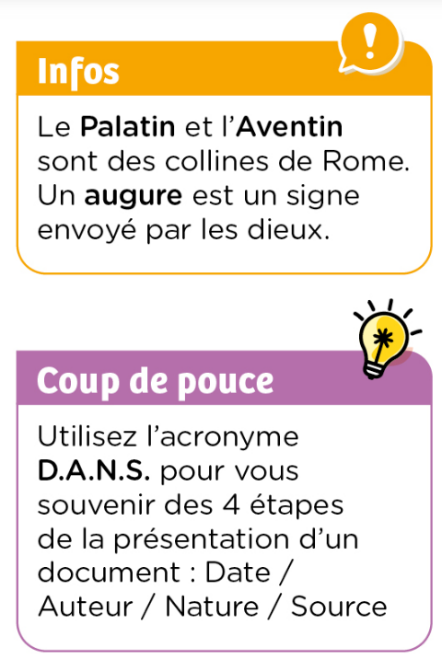 Consignes :Identifiez ce document en indiquant :La Date : 				L’Auteur : La Nature (qu’est-ce que c’est ? tableau, carte, texte ?) : La Source (titre de l’œuvre) : Parmi ces propositions, choisissez le titre qui résume le mieux le sujet du document. Recopiez-la au-dessus du document. Les traces archéologiques des débuts de Rome Remus, fondateur de RomeLa fondation légendaire de RomeLa domination de Rome autour de la MéditerranéeDans le texte, soulignez en vert la date de la fondation de Rome et soulignez en bleu qui est le fondateur de Rome, selon l’auteur.Indiquez au-dessus de la frise combien de siècles séparent la fondation de Rome, racontée dans le document, de l’écriture du texte de Tite-Live.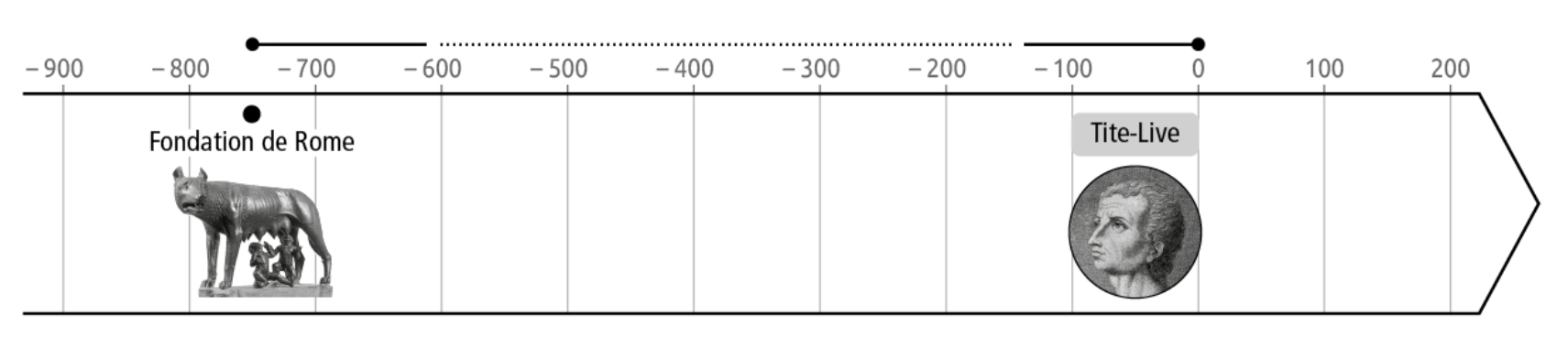 Au Ier s. av. JC, au moment où Tite-Live écrit ce texte, Rome :Veut faire des conquêtes pour dominer des territoires autour de la Méditerranée. Ne veut pas dominer davantage de territoires en Méditerranée.D’après vos connaissances sur les traces archéologiques, est-ce vraiment Romulus qui a fondé Rome ? Justifiez votre réponse. ………………………………………………………………………………………………………………………………………………………………………………………………………………………………………………………………………………………………………………………………………………………………………………………………………………………………………………………………………………………………………………………………………………………………………………………………En utilisant votre réponse à la question 5, expliquez pourquoi, au Ier s. av. JC, Tite-Live écrit la légende de la fondation de Rome. Cochez la ou les réponse(s) qui vous paraissent le plus convenir. Tite-Live raconte la légende de la fondation de Rome au Ier s. AV. JC pour :Faire connaitre les origines de Rome aux Romains.Justifier la domination de Rome en Méditerranée au Ier s. av. JC.Montrer que Rome est une cité particulière en Méditerranée. 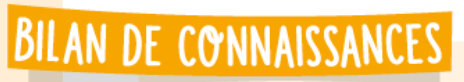 Approfondissement des compétences Activité 1 : LE RECIT DES ORIGINES DE ROME PAR TITE-LIVE / UN MYTHE OU L’HISTOIRE ?Ce que j’ai appris de nouveau sur … la fondation historique et mythologique de RomeCitez un historien romain qui raconte la fondation légendaire de Rome. Expliquez pourquoi il raconte la légende de Rome au Ier s. av. JC. ……………………………………………………………………………………………………………………………………………………………………………………………………………………………………………………………………………………………………………………………………………………………………………………………………………………………………………………………………………………………………………